   01-51/1282   от 29.11.2021 г.                                                                                                                                                 Руководителям ОООб участии классных коллективов, классных руководителей ОО в улусном конкурсе «Лучший классный родительский комитет года»            1.  На основании приказа начальника РУО  №01-13/844 от 25.11.2021 г.  «О проведении в 2021 – 2022 году улусного  конкурса образовательных организаций на
лучшую организацию работы с родителями «Вовлечение родителей в образование» до 5 сентября 2022 г. среди ОО, ДОУ, УДОД будут подведены итоги конкурса по 5 номинациям: Лучший опыт вовлечения родителей в систему управления образовательной организацией;Лучшие традиции детско-родительских мероприятий;Школа как центр родительского просвещения;«Лучший родительский комитет среди ОО по вовлечению родителей в образовательный и воспитательный процесс»;«Лучший классный родительский комитет года».2. Требования, отражающие подходы и целевые установки Конкурса в номинации «Лучший классный родительский комитет года».Материалы, представленные на Конкурс, должны соответствовать следующему содержанию:цель и задачи классного коллектива, отражающие вовлечение  родительского сообщества в систему управления;содержание материалов должно отражать нормативно-правовые аспекты документального обеспечения участия родителей в управлении классным коллективом организации, подтверждать примерами системность участия родителей в принятии решений для повышения качества образования и воспитания;полученные результаты должны отражать повышение эффективности обучения и воспитания, динамические изменения, произошедшие в системе управления классным коллективом при активном участии родителей (повышение качества образования обучающихся с 1-11 классы, классных коллективов,  профориентационная работы – выбор будущей профессии, формирование профессиональной компетентности в работе с обучающимися, родителями, классным коллективом на основании новых требований, рекомендаций Министерства просвещения Российской Федерации, реализация ФГОС, реализация ИОМ – индивидуальных образовательных маршрутов обучающихся, сопровождение детей с ОВЗ, современные формы работы с родителями и др.)приложения должны включать в себя конкретные нормативно-правовые и методические материалы, подтверждающие конкурсные преимущества представленной работы (например, планы работы с родителями по вовлечению родителей в образование, материалы  родительских классных собраний  (подтверждающие документы - протоколы, решения),  раздаточные материалы; диаграммы и т.п., фото- видеоматериалы, сборники и др.)Критерии и принципы оценки конкурсных материалов:цель и задачи:- сформулированы ясно, конкретно и полно обоснованы (от 0 до 10 баллов);содержание документов:- в полной мере отражает участие родителей в деятельности образовательной организации (от 0 до 20 баллов);- подчёркивает и чётко формулирует роль и степень вовлечённости родителей в деятельность образовательного учреждения (от 0 до 10 баллов);- имеет методическую ценность (от 0 до 20 баллов);- присутствует оригинальный подход к решению проблематики, могут быть рекомендованы к использованию (от 0 до 20 баллов);полученные результаты:- реалистичны, адекватны поставленной цели, способы их определения корректны, дан инструментарий (от 0 до 10 баллов);приложения:- отражают основное содержание конкурсной работы, расширяют и дополняют представление о проделанной работе (от 0 до 20 баллов).                              Для выявления и популяризации перспективныых идей и практик, способных повысить эффективность участия родителей в деятельности ОО для повышения качества образования и воспитания рекомендуем:- В номинации «Лучший классный родительский комитет года» рекомендуем участие всех классных коллективов под руководством  всех 359 классных руководителей;-  Включить в план работы МО классных руководителей участие в школьном этапе всех классных коллективов с 1-11 классы;- В заседании МО классных руководителей провести обсуждение об участии в  школьном этапе конкурса в номинации «Лучший классный родительский комитет года»;- Для участия в  школьном этапе конкурса внести дополнительные критерии для повышения качества образования и воспитания;- Для   участия в улусном этапе конкурса необходимо предоставить только материалы победителей школьного этапа. Начальник:                          п/п              Е.А. МартыноваМУНИЦИПАЛЬНОЕ УЧРЕЖДЕНИЕ«ХАНГАЛАССКОЕ РАЙОННОЕ УПРАВЛЕНИЕ ОБРАЗОВАНИЯ»МУНИЦИПАЛЬНОГО РАЙОНА  «ХАНГАЛАССКИЙ УЛУС»РЕСПУБЛИКИ САХА (ЯКУТИЯ)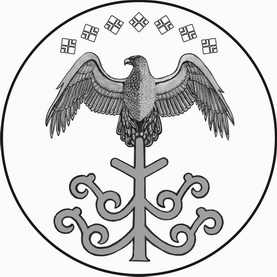 САХА ӨРӨСПҮҮБҮЛҮКЭТИН«ХАҤАЛАС УЛУУҺА»МУНИЦИПАЛЬНАЙ ОРОЙУОН«ХАҤАЛАС ОРОЙУОНУН ҮӨРЭҔИН САЛАЛТАТА»МУНИЦИПАЛЬНАЙ ТЭРИЛТЭул.Орджоникидзе, 26, г.Покровск, 678000, тел.: (41144) 41-4-08(факс), бухгалтерия (41144) 43476 (факс);e-mail: ruo_info@mail.ru ул.Орджоникидзе, 26, г.Покровск, 678000, тел.: (41144) 41-4-08(факс), бухгалтерия (41144) 43476 (факс);e-mail: ruo_info@mail.ru ул.Орджоникидзе, 26, г.Покровск, 678000, тел.: (41144) 41-4-08(факс), бухгалтерия (41144) 43476 (факс);e-mail: ruo_info@mail.ru 